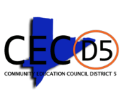                                                           CEC 5 Calendar Meeting Minutes                                                          Wednesday, October 27, 2021Meeting called to order by President Stewart at 6:42 PM.  Roll call taken by Lisa Kinsey, which resulted in the following:Present: Schadell Barnhill, Hope Bell, Fanta Brown, Ayishah Irvin (virtual), Brian Peters, Denise Randolph (virtual),                    Pamela Stewart and Gina Williams (virtual)   Absent: Latisha Brown (Unexcused) and Martha Garcia (Unexcused) Acknowledgement of September 22, 2021 Calendar Minutes and September 29, 2021 Special Meeting MinutesResolution # 93 Failure to Attend Latisha Brown and Martha GarciaMotion by Vice President Barnhill second by Member Peters voice vote for the record: Yes: 7 No: 0Discussion and Vote on November 20, 2021 Event SuppliesEvent Supply Items:Sensory Squish Stretch Balls: $17.47ea. 50 dozen = $873.50Mini Journals: Blue Hard Cover: $3.88 ea. 100 = $388.00Red/Black (2 pack) Soft Cover: $3.45 ea. 100 = $345.00Adult Coloring Books (Happy) (6 per Pack): $21.34 ea. 17 = $362.78Adult Coloring Books (Calm) (6 per Pack): $21.34 ea. 17 = $362.78Adult Coloring Books 34 packs = $725.56Event Supply Total: $ 2,332.06P-Card Snack Purchase - $500.00 P-Card: $3,617.50-$2,500.00 = $1,117.50Member Williams: agreed with budget changePresident Stewart: agreed with budget changeMember Randolph: agreed with budget changeMember Peters: agreed with budget changeTreasurer Irvin: agreed with budget changeMember Brown: requested that the council give books, flash cards or index cards to the community instead of giving journals.Secretary Bell: agreed with the budget changeVice President Barnhill: agreed with the budget changePresident Stewart: shared items given away will benefit our children and families in the community. We gave away over 1,700 backpacks in collaboration with New York Urban League (NYUL) and NAACP (National Association for the Advancement of Colored People) they were amazing. Left over backpacks will be given away at November 20, 2021 event. President Stewart promised a few schools backpacks. PS 133 will receive backpacks. President Stewart honored that CEC5 is able to give away backpacks. Important to understand that when we have events families are coming to have fun. They are looking for giveaways. We like to have vendors at our events. We reached out to hundreds of vendors. There are events and turkey giveaways the same day. We try our best to have a vendor at every event that will give away books. CEC’s cannot buy textbooks using funding from DOE. CEC5 Community Resource Day is an overall day of health wellness. We are looking for vendors that will assist with job screening and interviews. If you know of any vendors that can help, please let the council know and we can reach out to them. President Stewart: reached out to CVS for sensory pads, filled out a lengthy application and received an electronic $25.00 gift card. Thank you CVS gift card will be a giveaway. President Stewart would like to get a grant to purchase sensory pads for PS 133 students as well as our District 5 Community. Metro Plus said they would try to get the sensory pads for our school community. President Stewart sent a picture of the sensory pads to Metro Plus. Sensory pads are therapeutic. We are looking to help our community heal.Motion by Member Williams second by Treasure Irvin to decrease the p-card $2,500.00 and add a general supplies budget line for $2,500.00 to purchase supplies and snacks for November 20, 2021 CEC5 Community Resource Day voice vote for the record: Yes: 8 No: 0Report of PresidentIn lieu of time, President Stewart will report at November 17, 2021 calendar meeting.President Stewart acknowledged that we are losing our black children. With a heavy heart, President Stewart announced Tyquan Jones 17 years old was chased and killed. He attended FDA and transferred to Harlem Renaissance 2020. President Stewart acknowledge his death and all the other students we have lost. Tomorrow the 32nd Precinct is having a meeting. President Stewart encouraged everyone to attend virtually and in-person, our students are being vandalized. A young girl at Success Academy between 9-10 years old last week molested in front of everyone. A courageous student went down to the train station got police officers and the perpetrator was arrested.  Our children targeted in broad daylight this must stop! President Stewart paused and asked for a moment of silence out of respect for those in the community affected by violence. President Stewart acknowledged there was another little boy a man tried to offer him money and because he screamed the community rallied around him, but at the same time that man got away. This happened on 135th Street and Lenox Ave. We have to protect our children. School Liaison ReportsCouncil will report at another meeting. Report of I.A. SuperintendentI.A. Superintendent shorten her presentation because of time. Will share presentation upon request. However, health and safety highlighted as a priority within the city. Principals Fareed (TMA), Fullerton (FDA), and Simmons (Eagle Academy) shared their best practices on health and safety in their school buildings. I.A. Superintendent celebrated and thanked Principals Fareed, Fullerton and Simmons for all that the work they do in their school buildings and for being intentional around addressing those safety issues not just in front of students.  Greeted the community and shared a PowerPoint Presentation (Focused on Five).Welcome & Following Us On Social MediaHealth and Safety UpdatesPower Hour – CSS/Enrollment UpdatesScreener and AssessmentsAttendance and HomeschoolingFamily Engagement & SupportQ & APresentation: Office of District Planning: District 5 Data Summary, Jessica Meller and Eric HermanMs. Meller and Mr. Herman shared District 5 Data Summary 2022-2023 Planning Data Considerations PowerPoint Presentation and answered questions from the council and school community. Time did not allow for the entire presentation. Office of District Planning is willing to return and present the presentation in its entirety.Speaker’s ListTime allotted for speaker’s listPresident Stewart adjourned calendar meeting at 8:53PM.Submitted by: Lisa Kinsey, Administrative Assistant